Publicado en Madrid el 27/06/2017 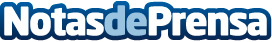 La Comunidad de Madrid, la más barata y con el mejor servicio para pasar la ITVSin necesidad de regular la tarifa máxima, en la Comunidad de Madrid el consumidor dispone actualmente de las tarifas más bajas de España para pasar la ITV. Los madrileños que han pasado la ITV en los últimos dos años, valoran con un 8,9 sobre 10 el servicio liberalizado de ITV en la Comunidad. Desde la liberalización, la Comunidad de Madrid ha recuperado más de 500.000 inspecciones anuales de consumidores que antes pasaban la inspección en otras CCAA y ahora, vuelven a hacerlo en MadridDatos de contacto:Ana San Segundo MartínResponsable de comunicación91 101 48 08Nota de prensa publicada en: https://www.notasdeprensa.es/la-comunidad-de-madrid-la-mas-barata-y-con-el Categorias: Finanzas Automovilismo Madrid Cataluña Valencia E-Commerce Industria Automotriz http://www.notasdeprensa.es